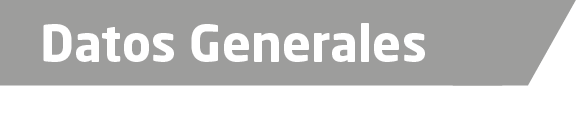 Nombre Enedina Concepcion Duran RojanoGrado de Escolaridad Licenciatura  en DerechoCédula Profesional (Licenciatura) 4464756Teléfono de Oficina  No se cuenta con telefonoCorreo Electrónico eneco71@hotmail.comDatos GeneralesFormación Académica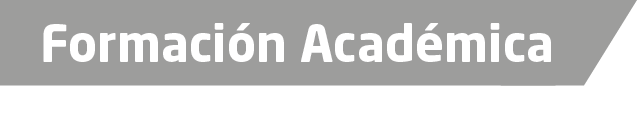 1992-1998Universidad Veracruzana SEA Estudios de Licenciatura en Derecho.2016Diplomadoen Derechos Humanos y Genero. Fiscalia General del Estado de Veracruz III Generacion.- C.N.D.H.2016 Septiembre- OctubreCurso de Capacitación para Ministerios Públicos en el Sistema Penal Acusatorio.- ARSPO.- Morelia MichoacánTrayectoria Profesional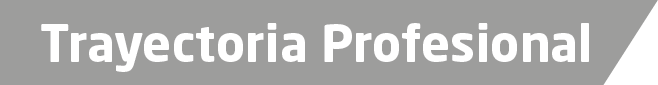 2003 - 2008Oficial Administrativo. Agencia Conciliadora e Investigadora.- Zongolica, Ver2008 a 2014Oficial Secretaria de la Agencia del Ministerio público Investigador Itinerante.- Orizaba, Ver.2014.Oficial Secretaria de la Agencia del Ministerio público Investigador y adscrito .- Zongolica, Ver.2014- 2015Agente del Ministerio Publico Conciliador Especializada en Responsabilidad Juvenil Habilitada2015 a la fechaFiscal Especializada en Responsabilidad Juvenil y Fiscal Comisionada en la Agencia del Ministerio Publico Investigador.- Zongolica, Ver.Aréas de Conocimiento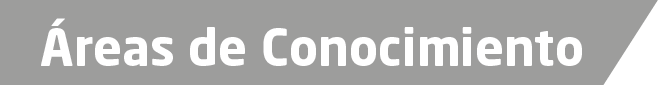 Derecho ConstitucionalDerecho PenalDerecho Procesal PenalResponsabilidad Juvenil